Appendix 3: New starter/annual NHS FPPT self-attestation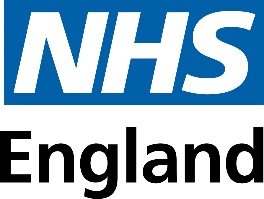 Every board member should complete the template (over the page) annually and this attestation should be submitted to [complete as applicable, eg the company secretary] on behalf of the chair.*Delete as appropriateFit and Proper Person Test annual/new starter* self-attestation[NAME OF NHS ORGANISATION]Fit and Proper Person Test annual/new starter* self-attestation[NAME OF NHS ORGANISATION]I declare that I am a fit and proper person to carry out my role. I:am of good characterhave the qualifications, competence, skills and experience which are necessary for me to carry out my dutieswhere applicable, have not been erased, removed or struck-off a register of professionals maintained by a regulator of healthcare or social work professionalsam capable by reason of health of properly performing tasks which are intrinsic to the positionam not prohibited from holding office (eg directors disqualification order)I have not been convicted of a criminal offence and sentenced to imprisonment of three months or morebeen un-discharged bankrupt nor have been subject to bankruptcy restrictions, or have made arrangement/compositions with creditors and has not dischargedI do not appear on any ‘barred’ list.have not been responsible for, contributed to or facilitated any serious misconduct or mismanagement (whether unlawful or not) in the course of carrying on a regulated activity or providing a service elsewhere which, if provided in England, would be a regulated activity.The legislation states: if you are required to hold a registration with a relevant professional body to carry out your role, you must hold such registration and must have the entitlement to use any professional titles associated with this registration. Where you no longer meet the requirement to hold the registration, any if you are a healthcare professional, social worker or other professional registered with a healthcare or social care regulator, you must inform the regulator in question.Should my circumstances change, and I can no longer comply with the Fit and Proper Person Test (as described above), I acknowledge that it is my duty to inform the chair.I declare that I am a fit and proper person to carry out my role. I:am of good characterhave the qualifications, competence, skills and experience which are necessary for me to carry out my dutieswhere applicable, have not been erased, removed or struck-off a register of professionals maintained by a regulator of healthcare or social work professionalsam capable by reason of health of properly performing tasks which are intrinsic to the positionam not prohibited from holding office (eg directors disqualification order)I have not been convicted of a criminal offence and sentenced to imprisonment of three months or morebeen un-discharged bankrupt nor have been subject to bankruptcy restrictions, or have made arrangement/compositions with creditors and has not dischargedI do not appear on any ‘barred’ list.have not been responsible for, contributed to or facilitated any serious misconduct or mismanagement (whether unlawful or not) in the course of carrying on a regulated activity or providing a service elsewhere which, if provided in England, would be a regulated activity.The legislation states: if you are required to hold a registration with a relevant professional body to carry out your role, you must hold such registration and must have the entitlement to use any professional titles associated with this registration. Where you no longer meet the requirement to hold the registration, any if you are a healthcare professional, social worker or other professional registered with a healthcare or social care regulator, you must inform the regulator in question.Should my circumstances change, and I can no longer comply with the Fit and Proper Person Test (as described above), I acknowledge that it is my duty to inform the chair.Name and job title/role:Professional registrations held (ref no):Date of DBS check/re-check (ref no):Date of last appraisal, by whom:Signature of board member:Date of signature of board member:For chair to completeFor chair to completeSignature of chair to confirm receipt:Date of signature of chair: